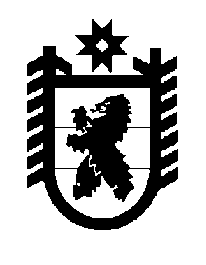 Российская Федерация Республика Карелия    ПРАВИТЕЛЬСТВО РЕСПУБЛИКИ КАРЕЛИЯРАСПОРЯЖЕНИЕот 8 октября 2019 года № 706р-Пг. Петрозаводск В соответствии с частью 4 статьи 3, пунктом 1 статьи 4 Федерального закона от 21 декабря 2004 года № 172-ФЗ «О переводе земель или земельных участков из одной категории в другую» отказать государственному казенному учреждению Республики Карелия «Управление земельными ресурсами» в переводе земельного участка с кадастровым номером 10:20:0022401:624,  площадью 28 350 кв. м (адрес: Республика Карелия, Прионежский муниципальный район, Заозерское сельское поселение, район села Заозерье),  из состава земель запаса в земли сельскохозяйственного назначения в связи с ограничением по заявленному в ходатайстве использованию земельного участка, установленным            статьей 78 Земельного кодекса Российской Федерации.
           Глава Республики Карелия                                                              А.О. Парфенчиков